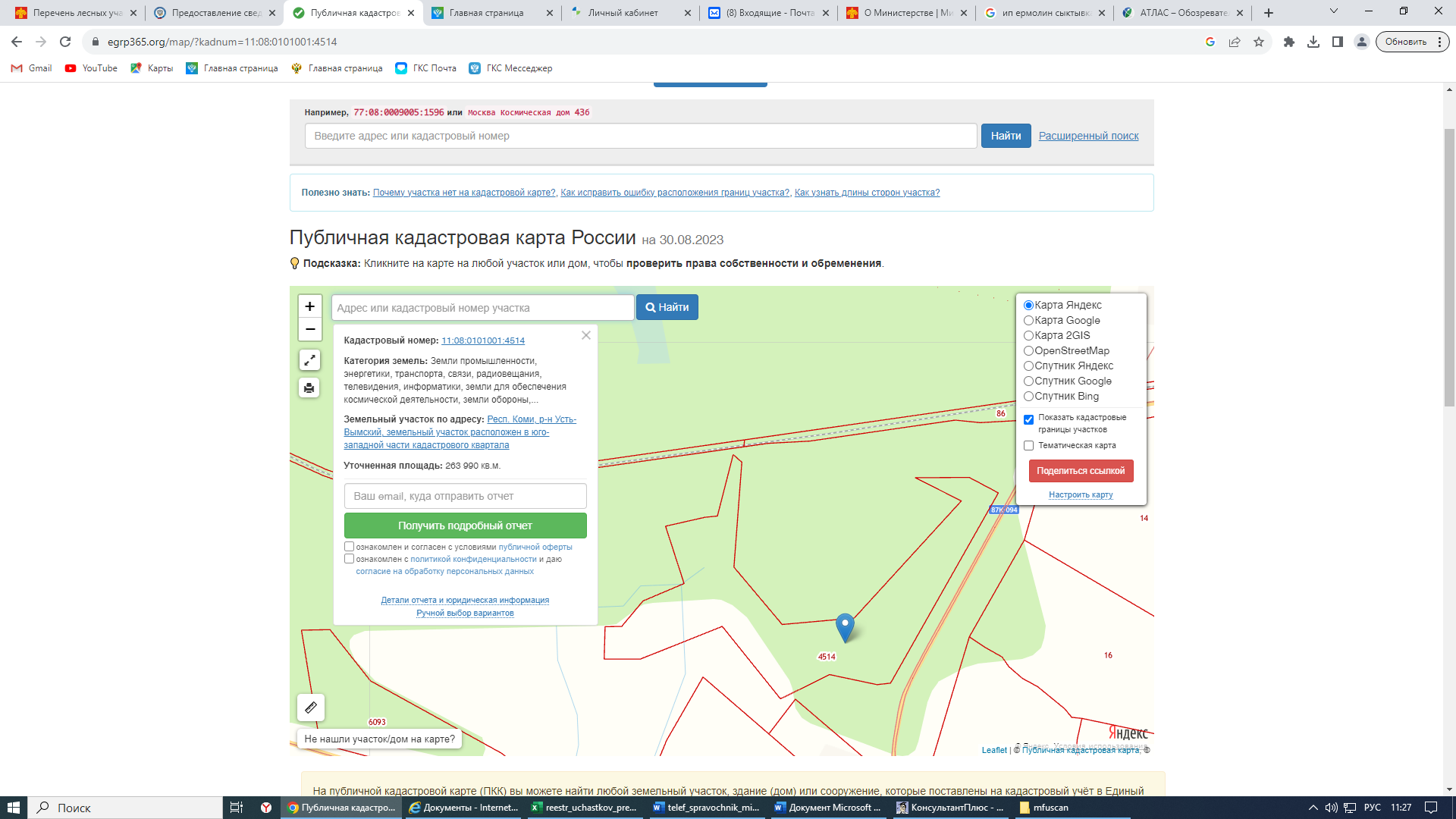 Название проекта: Строительство завода по производству кирпича и керамзита на территории МО МР «Усть-Вымский»Заказчик / инвестор: Не определенКонтактные данные: нетАдрес: Ф.И.О. руководителя, должность,Тел. Е-mail: Курирующая организация: Не определенаЦель и суть проекта (краткое описание проекта): Производство полнотелого и дырчатого кирпича марки «100» (ГОСТ 580-41, ГОСТ6316-52) и плоской ленточной черепицы ( ГОСТ 1868-54).Сроки реализации проекта  (сроки строительства объекта, сроки ввода объекта в эксплуатацию и т.д.): Не определеныГеография инвестиционного проекта: (место размещения проекта – город, поселок и т.д.; источники закупа сырья, оборудования, работ, услуг, направление сбыта выпускаемой продукции  (Республика Коми, РФ, экспорт, импорт – указать страны,  партнеров, поставщиков, привлекаемых для реализации проекта  и др.)Жешартское месторождение кирпичных глин расположено в Усть-Вымском районе Республики Коми в юго-западной части кадастрового квартала 11:08:0101001.Ссылкаместоположения: https://pkk.rosreestr.ru/#/search/62.07299540127724,49.54965368383993/15/@bs7nhsb6k?text=11%3A08%3A0101001%3A4514&type=1&opened=11%3A8%3A101001%3A4514Запасы  кирпичных глин утверждены в объеме 3804,2 тыс. куб. м. К категории забалансовых отнесены запасы  кирпичных глин в объеме 273,0 тыс. куб. м., залегающих под транспортным коридором и его охранными зонами. Возможности  прироста запасов глины  крайне ограничены.Объем необходимых инвестиций для реализации проекта, в том числе по источникам (млн. рублей): Не определен– совокупная стоимость проекта (млн. рублей):– в том числе потребность в инвестициях стороннего инвестора (млн. руб.):–  собственные средства; –  заемные  средства.Предлагаемые формы участия инвестора в проекте: Не определены– участие в уставном капитале;– предоставление долгосрочного кредита;– поставка продукции;– лизинг и т.д. (необходимо указать)Технико-экономические показатели проекта:	Не определены– чистый дисконтированный доход (NPV) млн.руб;– дисконтированный cрок окупаемости проекта (DPP) (лет/месяцев):– внутренняя норма рентабельности (IRR%):– индекс доходности (PI);– максимальная ставка кредитования при сохранении данного периода окупаемости проекта (%):– проектная мощность (в т.ч. по основным видам продукции, работ, услуг); – создание новых рабочих мест (человек).Наличие земельного участка, инфраструктуры, ресурсное обеспечение проекта:(оформлены в аренду земельные участки; наличие разрешительных документов, наличие  электросетей, обеспечение железнодорожным транспортом и автотранспортом  и т.д.).Кадастровый номер:11:08:0101001:4514Категория земель: Земли промышленности, энергетики, транспорта, связи, радиовещания, телевидения, информатики, земли для обеспечения космической деятельности, земли обороны, безопасности и земли иного специального назначенияВид разрешенного использования: для разработки карьера Жешартского месторождения глин.Ссылка:https://pkk.rosreestr.ru/#/search/62.07299540127724,49.54965368383993/15/@bs7nhsb6k?text=11%3A08%3A0101001%3A4514&type=1&opened=11%3A8%3A101001%3A4514Документация по проекту (Степень проработки проекта):-наличие ПСД,  ТЭО, (название предприятия - разработчика, город, год); -в стадии разработки.Отчет об инженерно- геологических изысканиях от 1993г. 